Sbor dobrovolných hasičů Pustiměř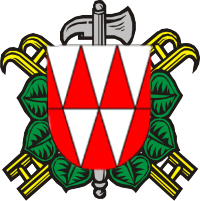 Vás srdečně zve naIV. NOČNÍ SOUTĚŽ MLADÝCH HASIČŮ V POŽÁRNÍM SPORTU 5. září 2020 od 18:00 za hasičskou zbrojnicíORGANIZACE:18:00 příjezd kategorie mladších žáků, prezence18:30 nástup, porada vedoucích18:45 zahájení soutěže pro kategorii mladších žáků20:00 příjezd kategorie starších žáků, prezence20:45 nástup, porada vedoucích 21:00 zahájení soutěže pro kategorii starších žákůPOKYNY: požární útok v kategoriích mladší a starší žáci proběhne dle požární směrnice Plamen (2019/2020), stroj a nářadí vlastníSTARTOVNÉ: 100,-Kč / družstvo Občerstvení je po celou dobu akce zajištěno. Přihlášky zasílejte nejpozději do 2. 9. 2020 na e-mail su.hanka@icloud.com Informace p. Jan Suchý  774733795 Na Vaši účast se srdečně těší pořadatelé a sponzoři.                                                                                                                         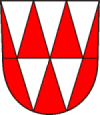 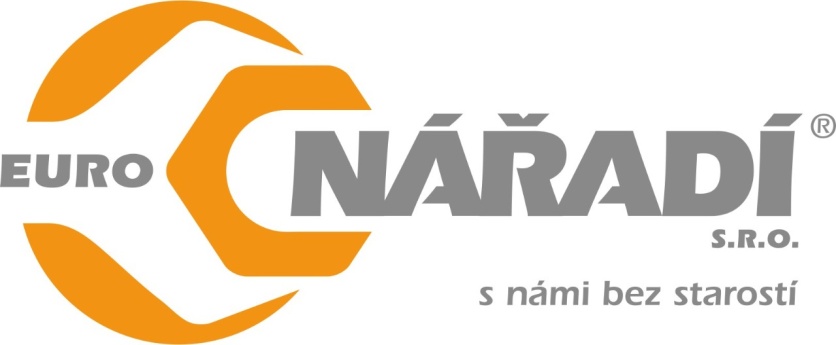 